Additional information on ONK RS500 & RS AERODear all,We would like to inform you that for this weekend we would like to arrange a social event on Saturday evening. Due to large group of competitors, family and volunteers, it is difficult to arrange a social within the town’s restaurants or bars. As we value the strong social RS-community, we have arranged two food trucks at the marina which will serve a menu of hamburgers and local mussels.The tickets will be available at the registration on Friday and Saturday, €15 for competitors, €17,50 for non-competitors.When arranging this social event we need to adhere to the COVID restrictions when serving food or drinks. Diner participation is only possible when you can show:For Dutch participants:  a “coronatoegangsbewijs” being either valid QR code in your CoronaCheck app  or Testen voor Toegang result (for Dutch only). Non-Dutch participants: the EU DCC QR code or other proof is required, showing that you are either fully vaccinated, tested negative, or recently recovered.ONK 2021 Race Notice board with informationAs stated in the NoR the official notice board will be located near the race office at Aquavitesse. The race committee and organization will also provide info via a Whattsapp group . You are welcome to join this group by using the link below or by scanning the QR code in order to receive all the latest information of the event.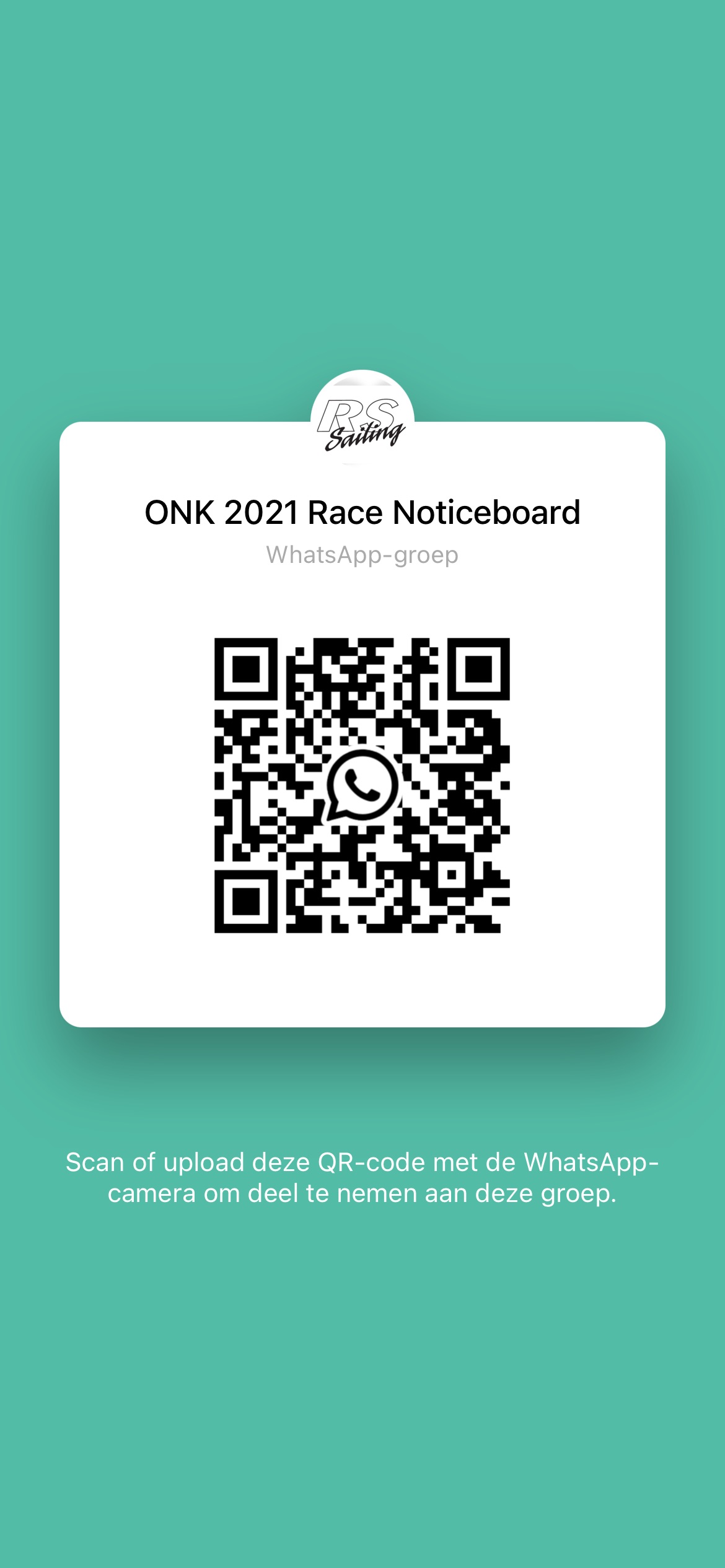 https://chat.whatsapp.com/IV6wsEMQajQ2bNdHdlOuJT.TrafficPlease note that due to construction works on the A29-Haringvlietbrug, there is a great chance of heavy traffic jams on the A29 and the N59 towards and from Bruinisse.Hope to see you all and have a great event!Additional information on ONK RS500 & AEROSocial eventThere will the possibility to have dinner together. Two food trucks will be present that will serve hamburgers and mussels.Tickets for dinner will be available at registrationCost dinner tickets:€15 for competitors€17,50 for othersCorona measuresDiner participation is only possible when you can show:For dutch participants:  a “coronatoegangsbewijs” being either valid QR code in your CoronaCheck app  or Testen voor Toegang result (for Dutch only). Non-Dutch participants: the EU DCC QR code or other proof is required, showing that you are either fully vaccinated, tested negative, or recently recovered.Whatapp link with informationScan the QR code below and join the Whatapp group to receive all the latest information of the event		QR code (wil iemand die maken en hier plaatsen?)Hope to see you all and have a great event.